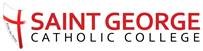 SpanishYEAR 9Home learning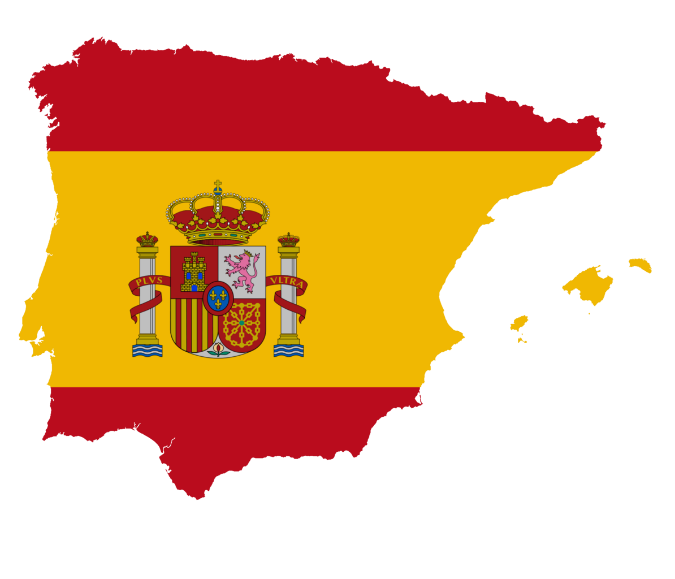 This home learning is important for you to keep up with the GCSE course, and to avoid having gaps in your knowledge. This is a good opportunity for you to go over any areas you have been struggling on, re-cap some of the topics covered in class, and independently study some new content. We trust you to take responsibility for your learning during this time, but of course you can contact us if you have any questions or are unsure about anything. Miss Simpson - csimpson@stgcc.co.uk Mrs Cox - rcox@stgcc.co.uk The vocab list for this module has been attached at the end of the booklet. You can use www.wordreference.com to check any other new vocabulary that you’re unsure of. If you need to search for a verb conjugation, you can type the verb into WordReference and then click the small link below that says “Conjugación [ES]”A   Read which social networks Ariana and her mum use and why.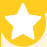 1 Translate the opinion phrases from the translation into English.   a A mi madre le encanta  _______________________________________________________________b Ella piensa que _____________________________________________________________________c A mis amigos y a mí no nos interesa  ____________________________________________________d preferimos _________________________________________________________________________2 Now translate the text into English.B   Read what Javier says about the use of technology at his school and then answer the questions.1 Use a dictionary to find the possible meanings of any words you do not know and cannot guess. Note them down.2 Para investigar means 'to find out about'. Find the three other examples of this construction in the text. What do they mean? Use a dictionary if necessary.3 Think back to Module 2 Unit 3 to help you to remember how to translate se permite.4 Translate the whole text from activity B into English.TRANSLATION: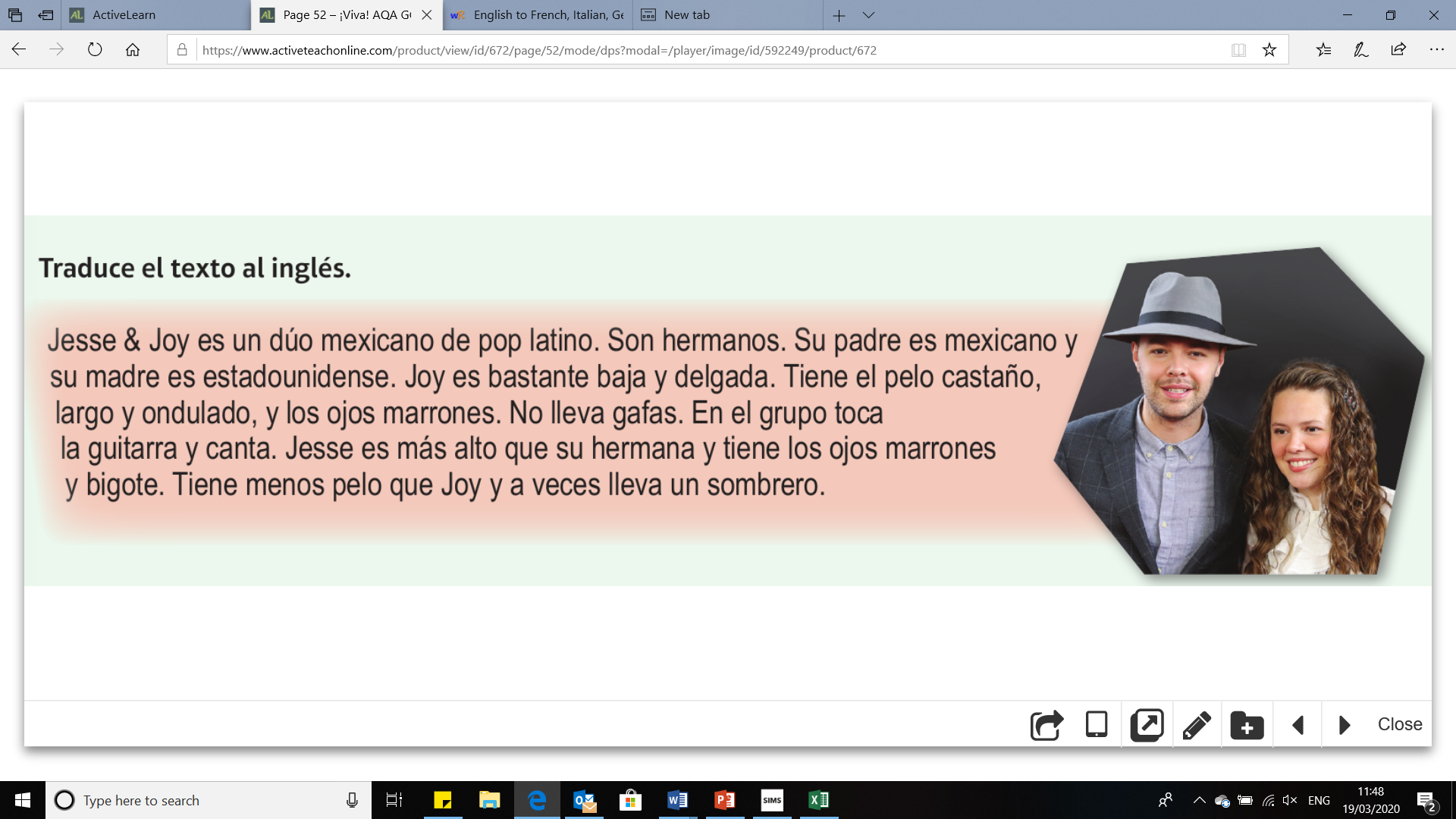 WRITING:Now write your own paragraph describing a famous person! Remember to use as much new vocabulary we have learned as possible. Use the notes in your book for ideas on things to include.READING: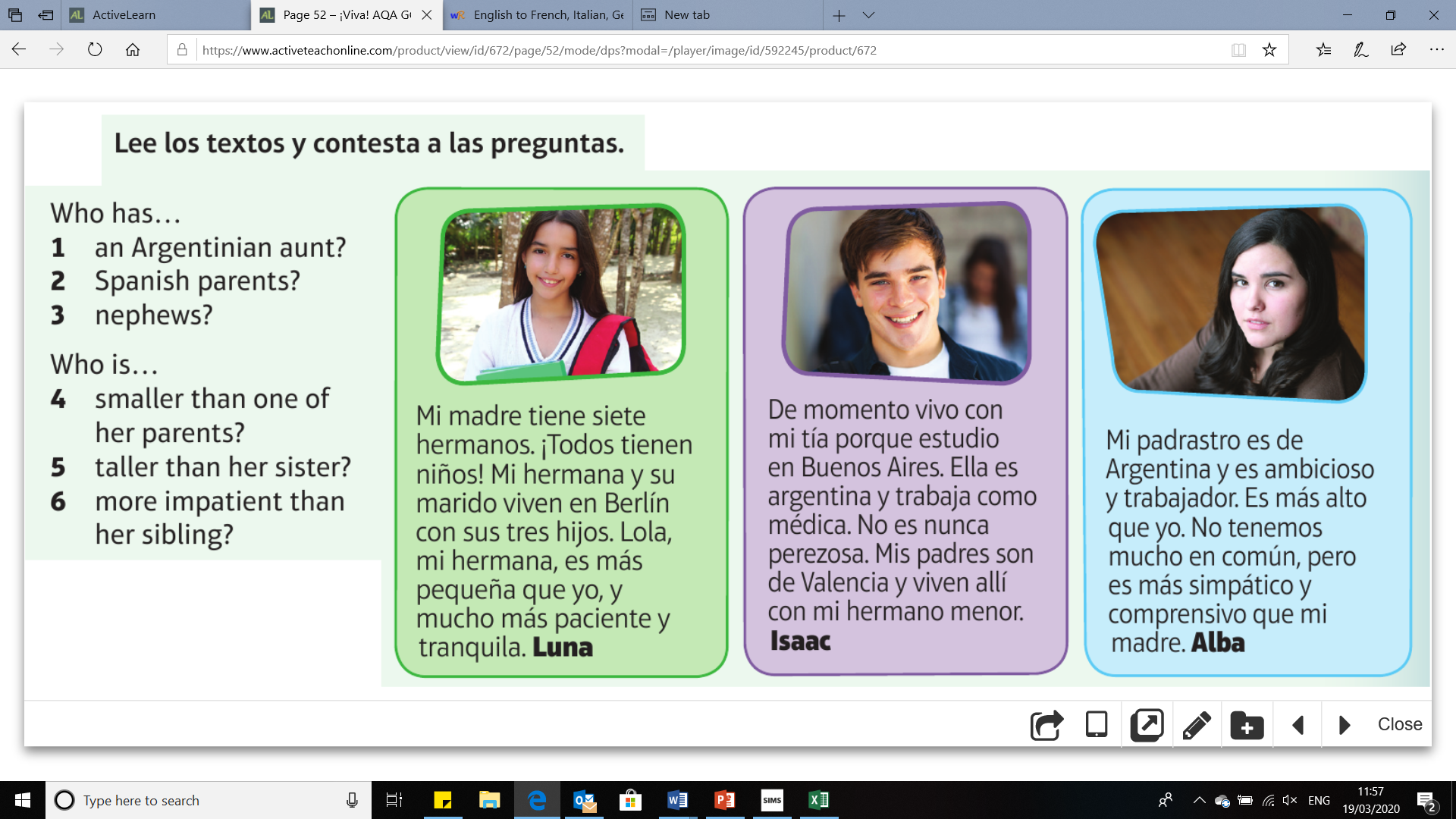 TRANSLATION. Use some of the vocab from the text below, to help you translate these sentences: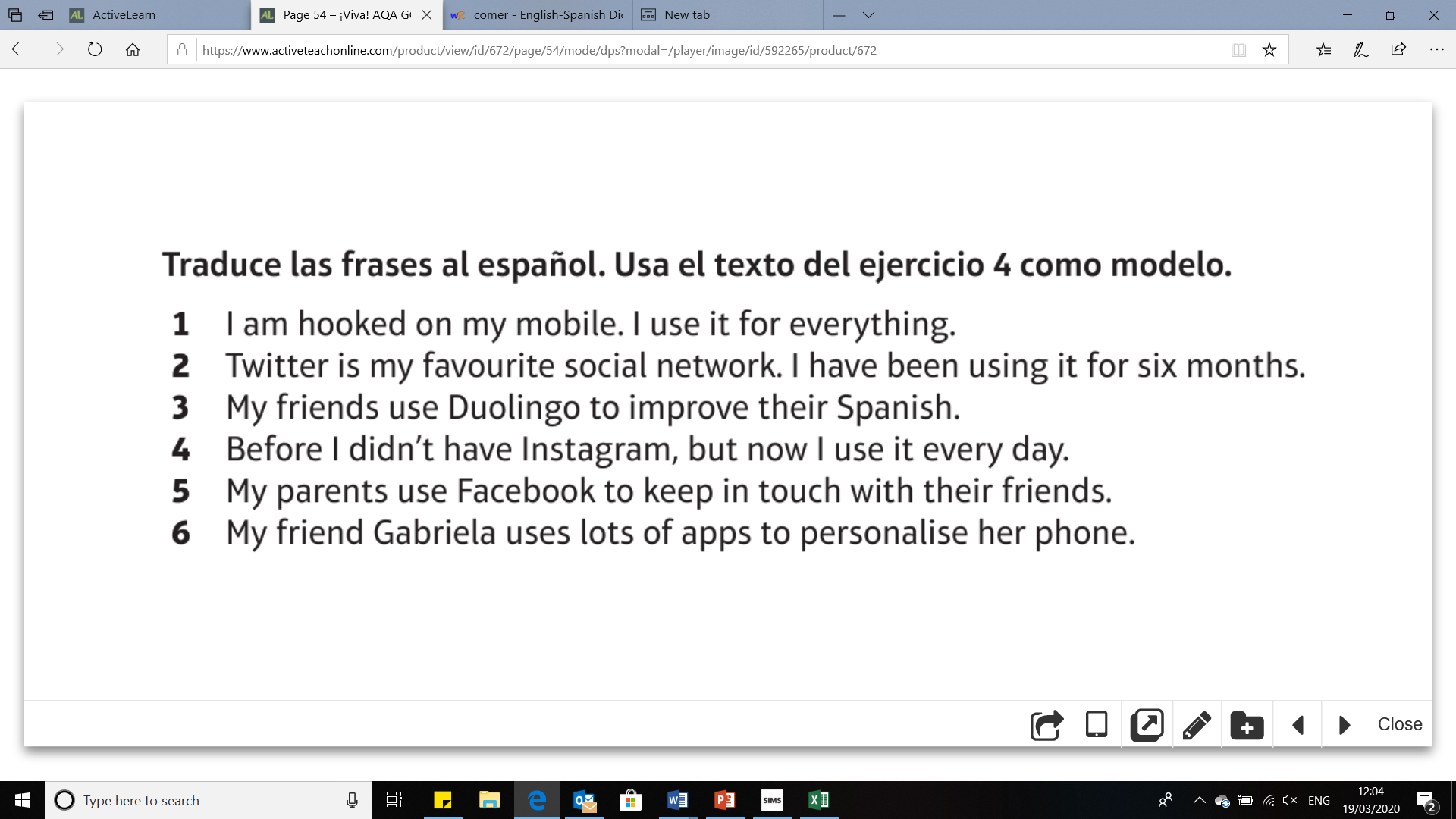 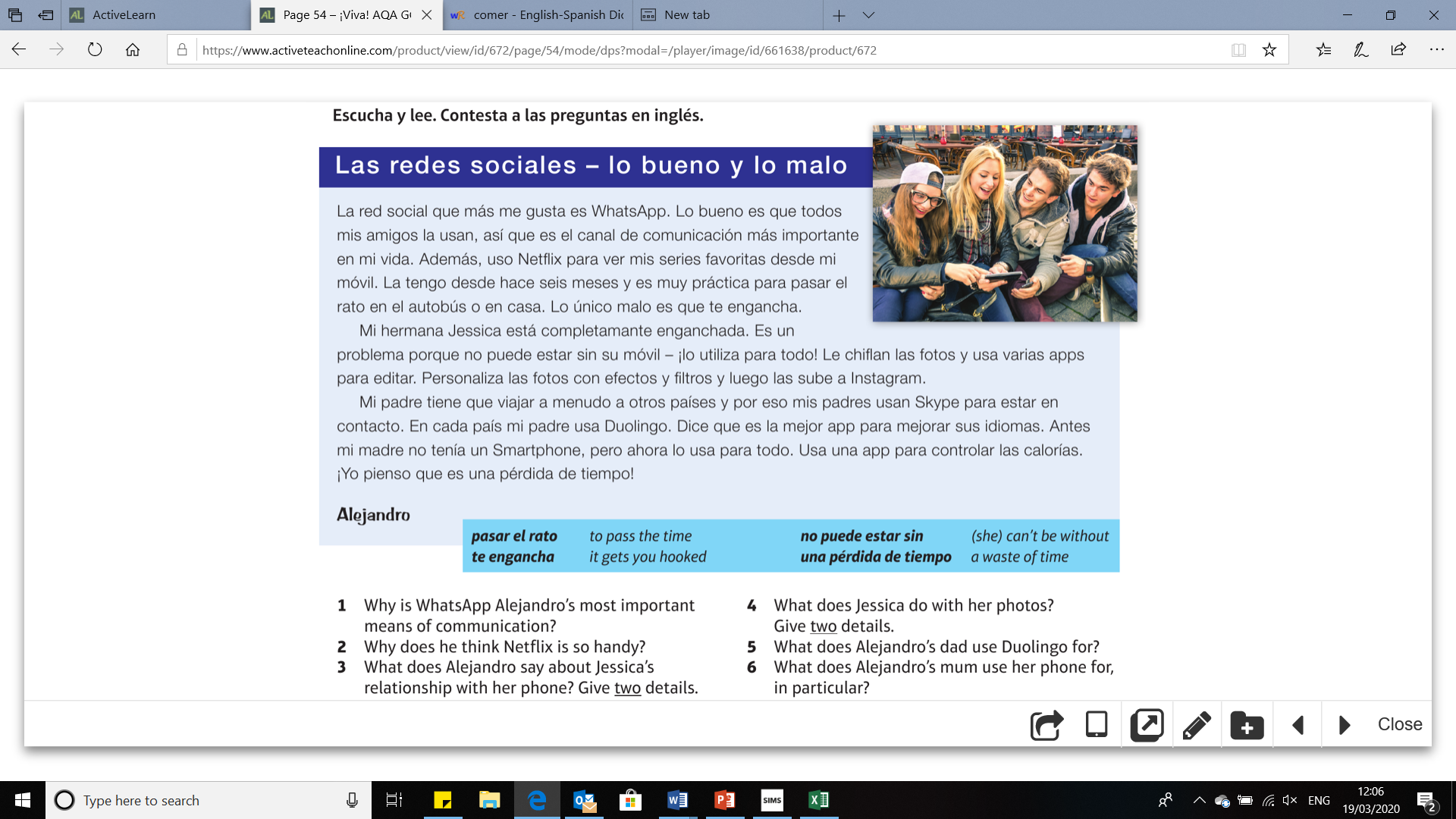 READING: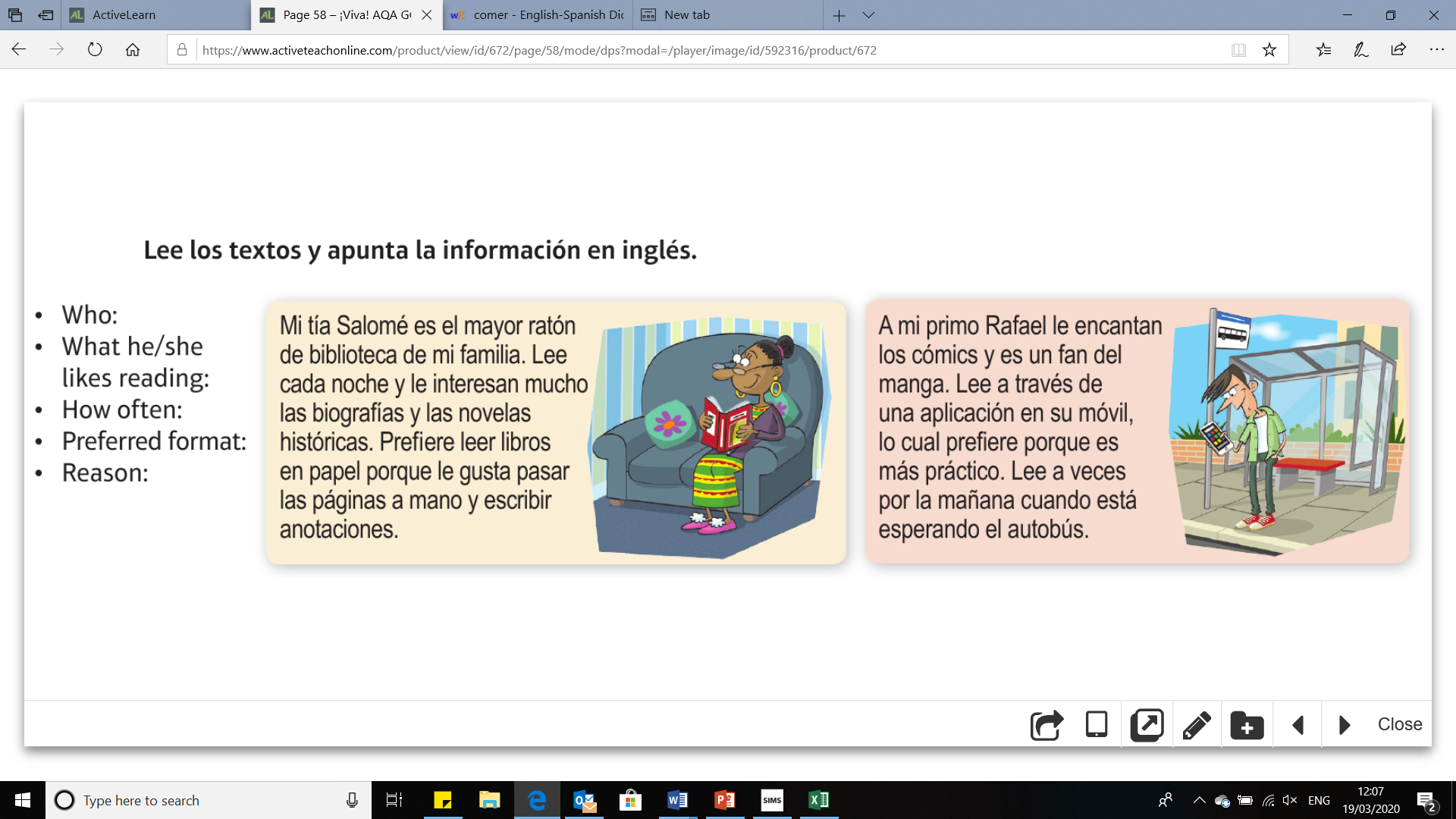 BITESIZE:Now, please work through the activities in the “Technology” module on BBC Bitesize: https://www.bbc.co.uk/bitesize/guides/znyprj6/revision/1 There are 7 pages of activities, including new vocab, listening tasks, and a test. It can also be found by searching BBC Bitesize -> Secondary -> GCSE -> AQA -> Technology in everyday life. GRAMMAR:What are REFLEXIVE VERBS? How do we use them?Look in your book for clues… e.g. “me despierto”, then try to write an explanation. 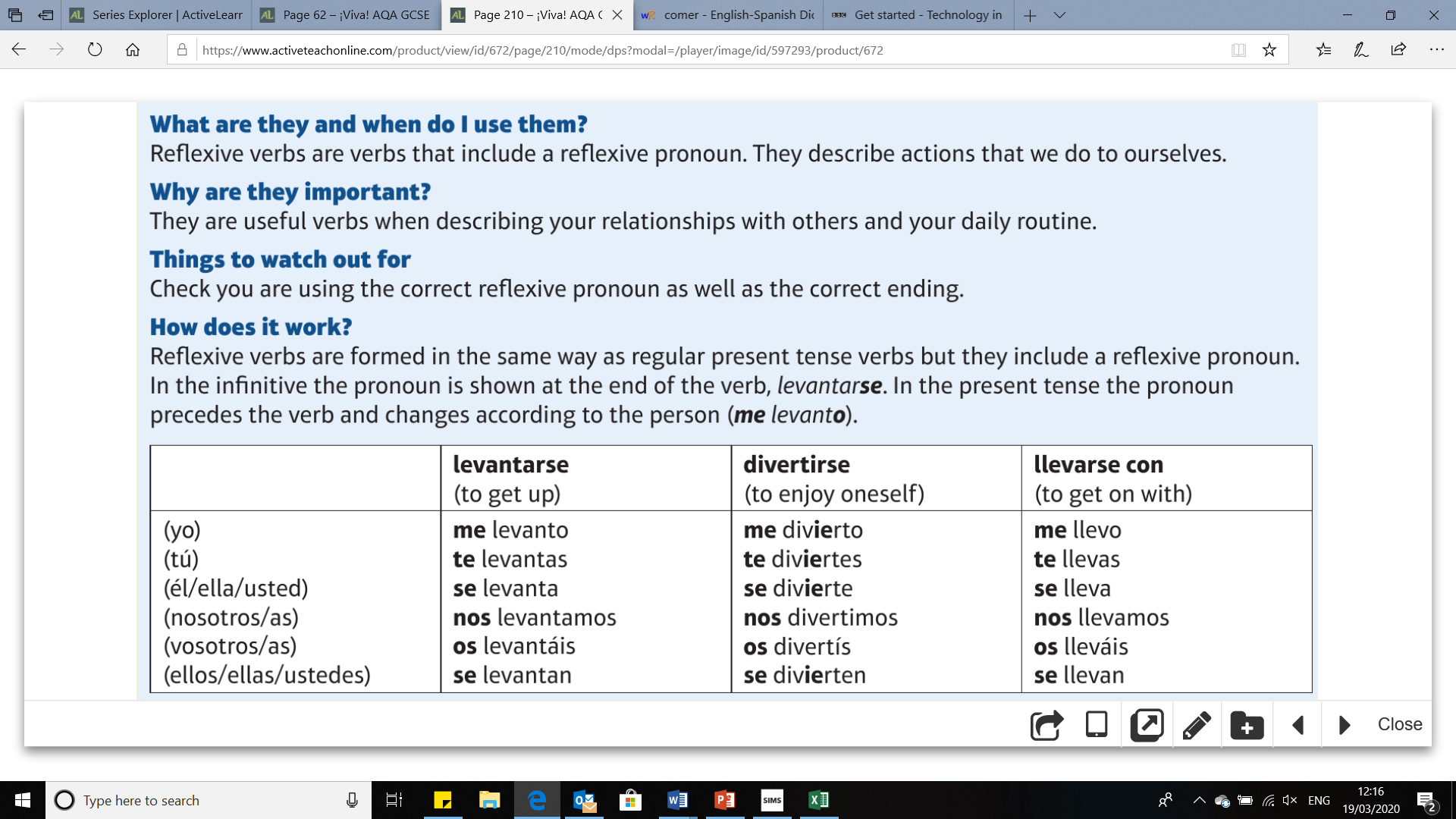 We previously looked at using reflexive verbs for daily routine e.g. I shower myself = me ducho. We also use them for some phrases describing how we get on with others: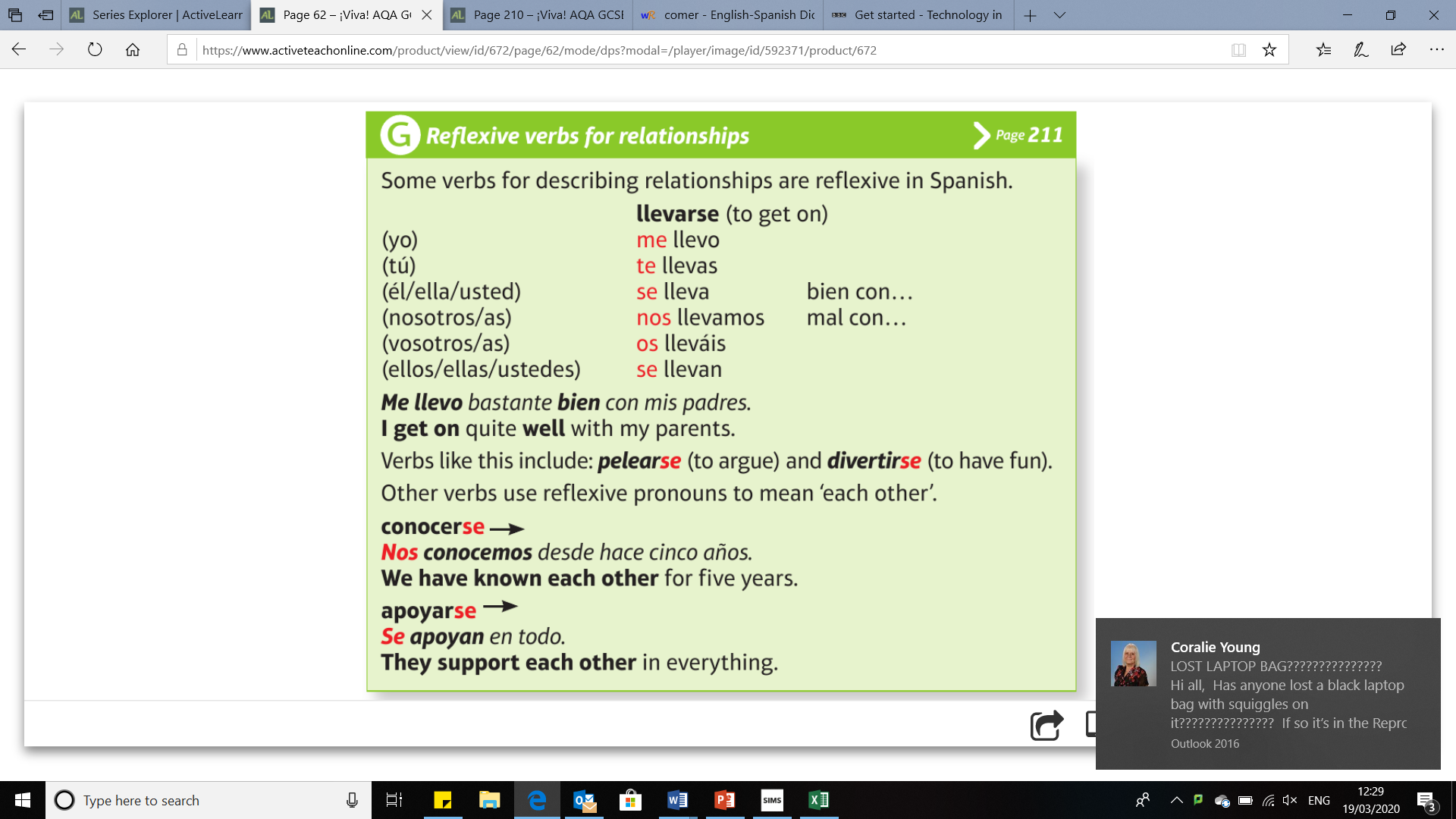 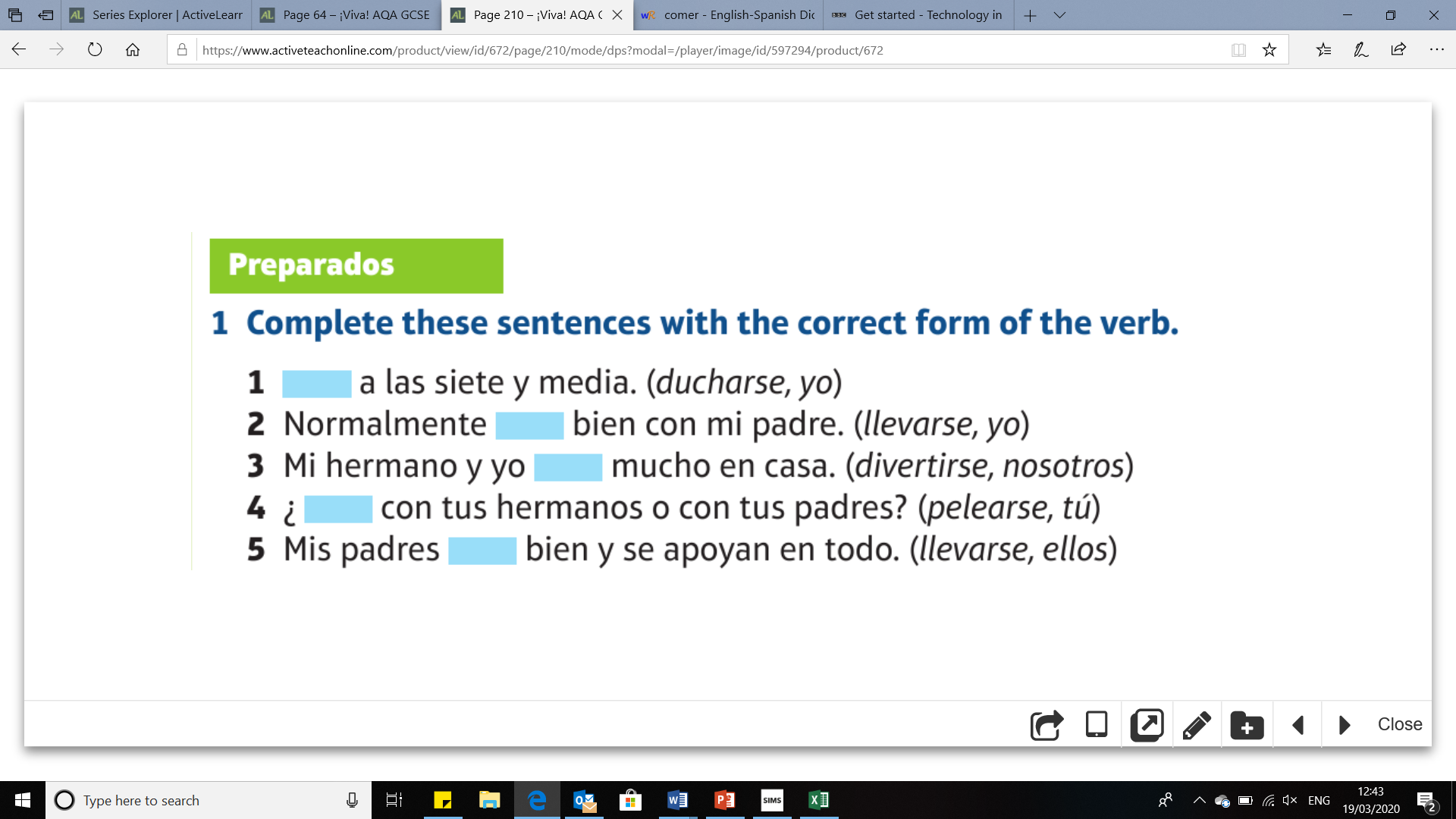 READING: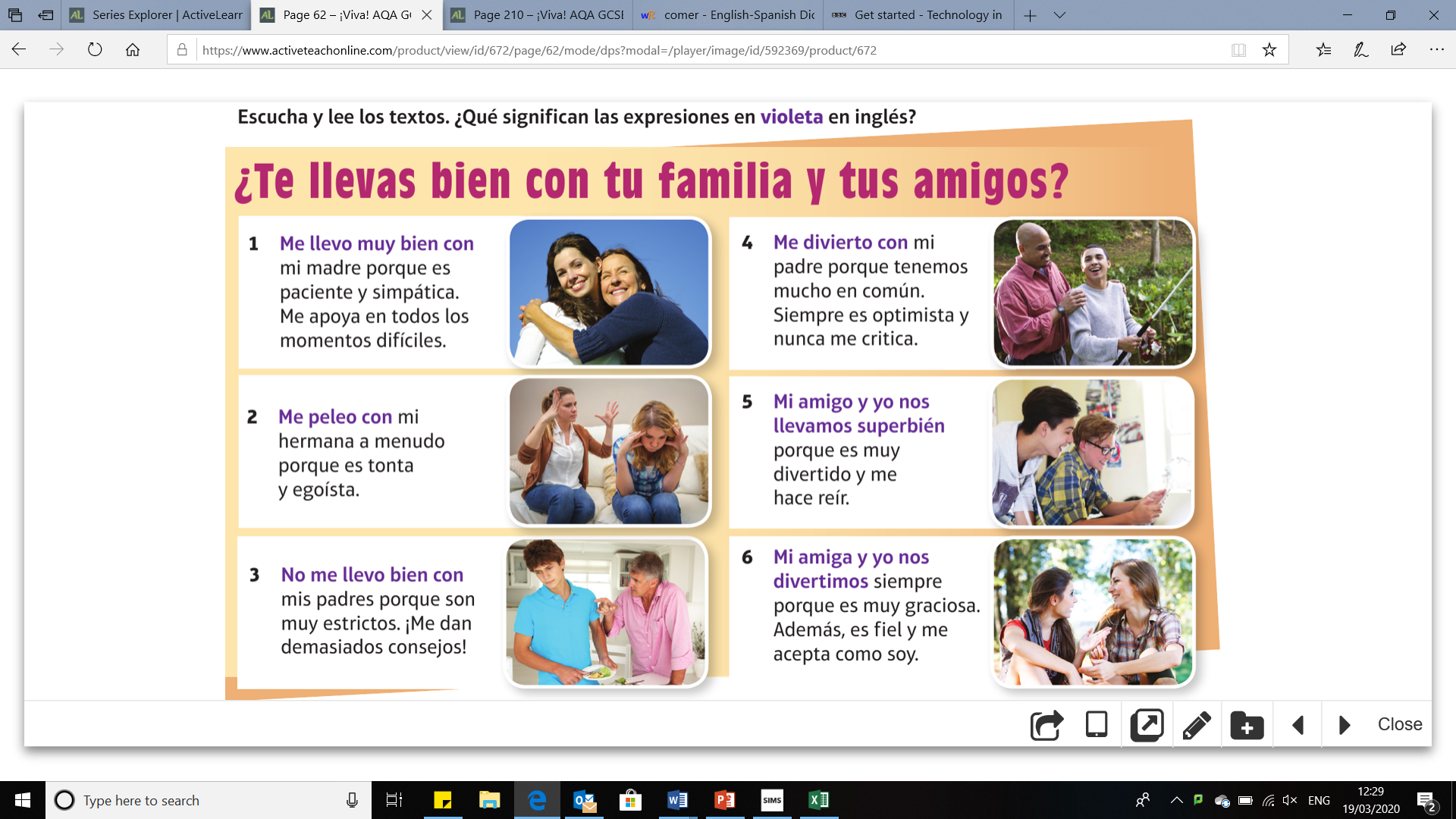 Read the texts above and find these expressions in Spanish. Not all of them are in purple!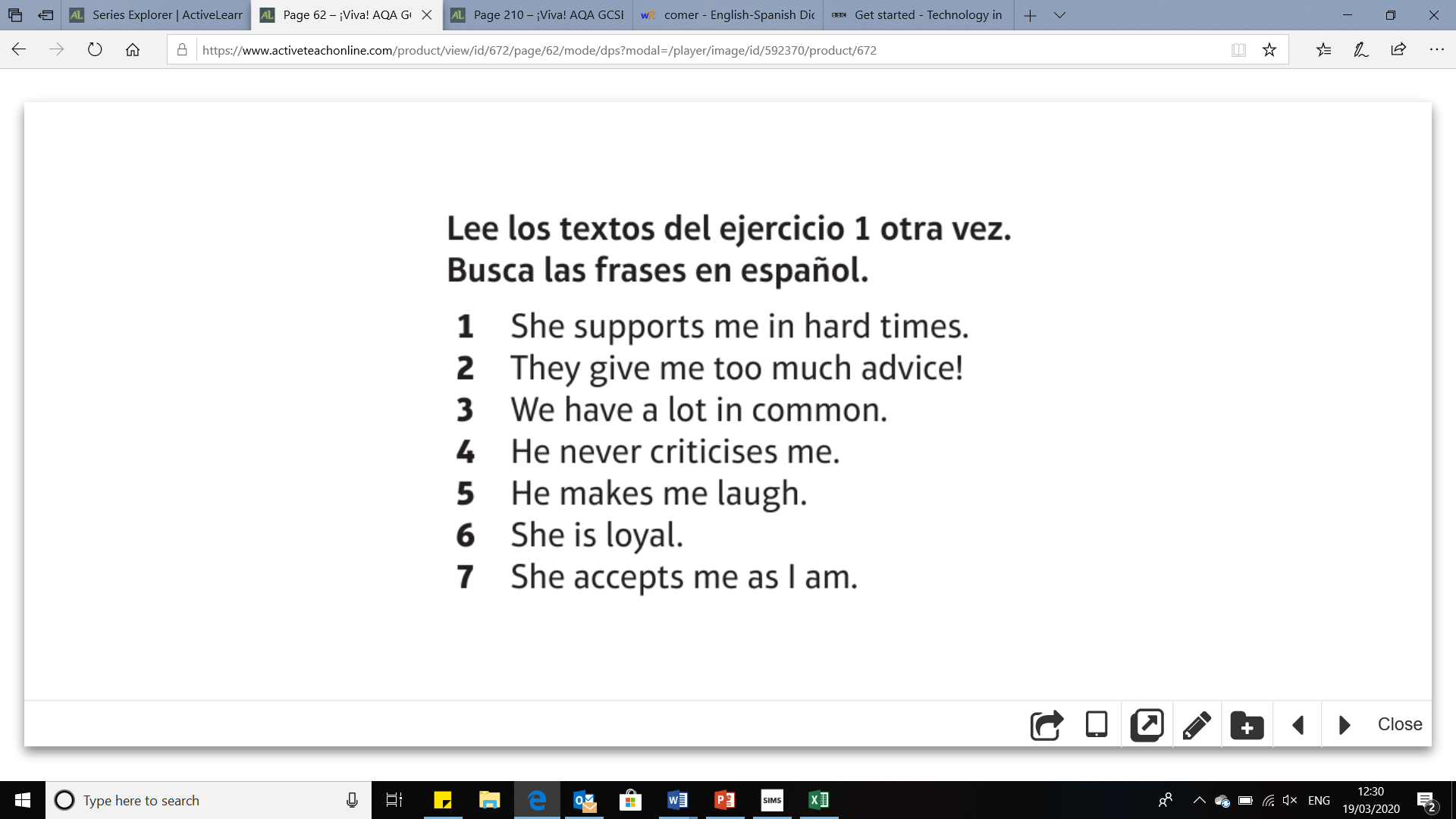 8. I argue with9. I have fun with10. I get on very well with11. I don’t get on well withWRITING:Now write a few sentences about someone you get on with and someone you don’t. Use the texts above as an example.A   Look at this sentence in English and its Spanish translation.B   Translate these short sentences, using the advice given in Activity A to remind you what you need to look out for. Then swap your translations with a partner and correct them.1 My grandma gives me advice.  ________________________________________________________2 We never argue.  ________________________________________________________3 I get on really well with my best friend.  _________________________________________________________4 We met because our parents know each other._____________________________________________C   Translate this longer sentence.D   Translate the following passage into Spanish.READING:Read the texts and answer the questions below, for each person. 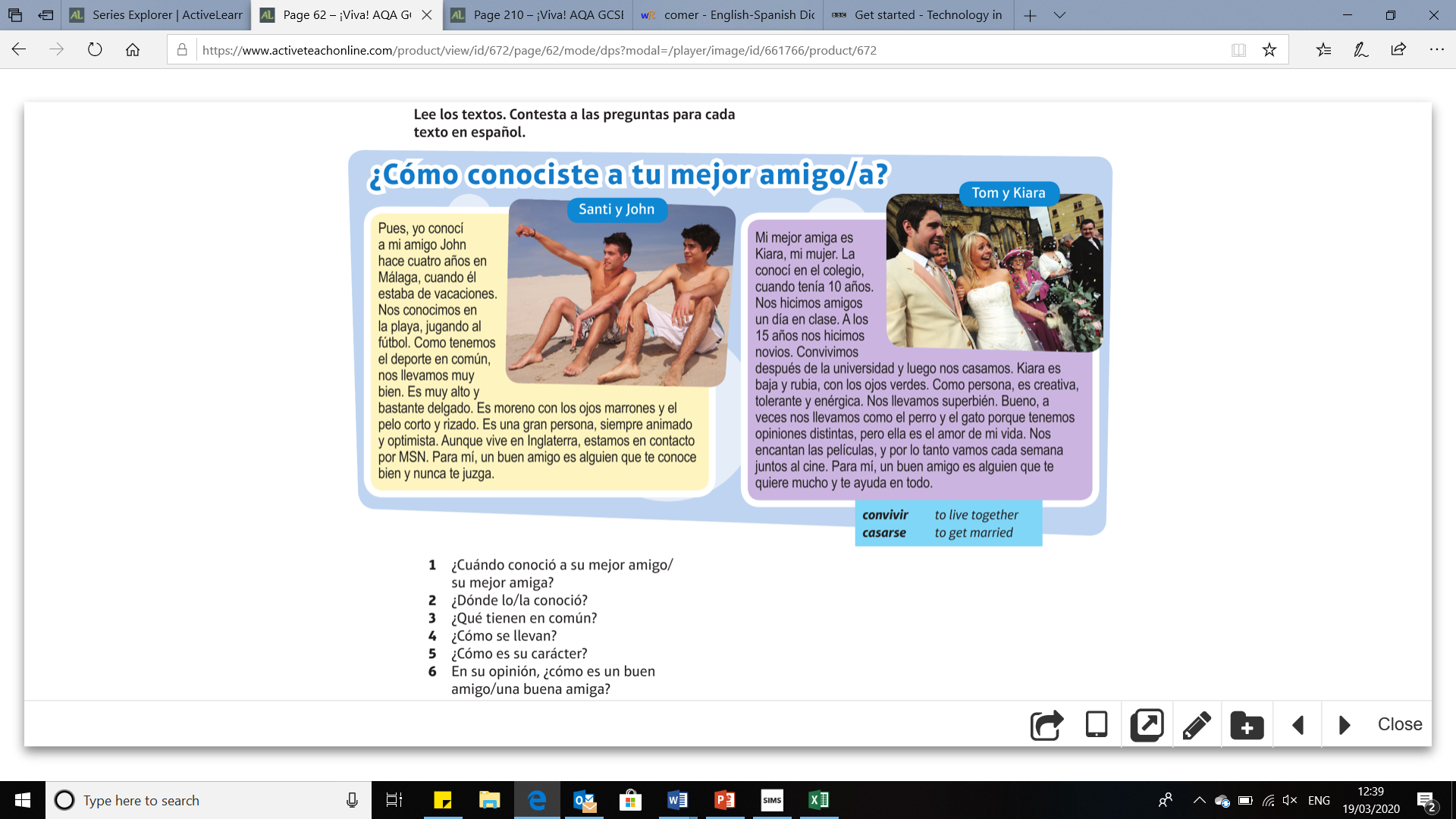 When did they meet their best friend?Where did they meet them?What do they have in common?How well do they get on?What are they like as a person?In their opinion, what makes a good friend?SPEAKING:Prepare answers to the questions below, trying not to use notes to help you.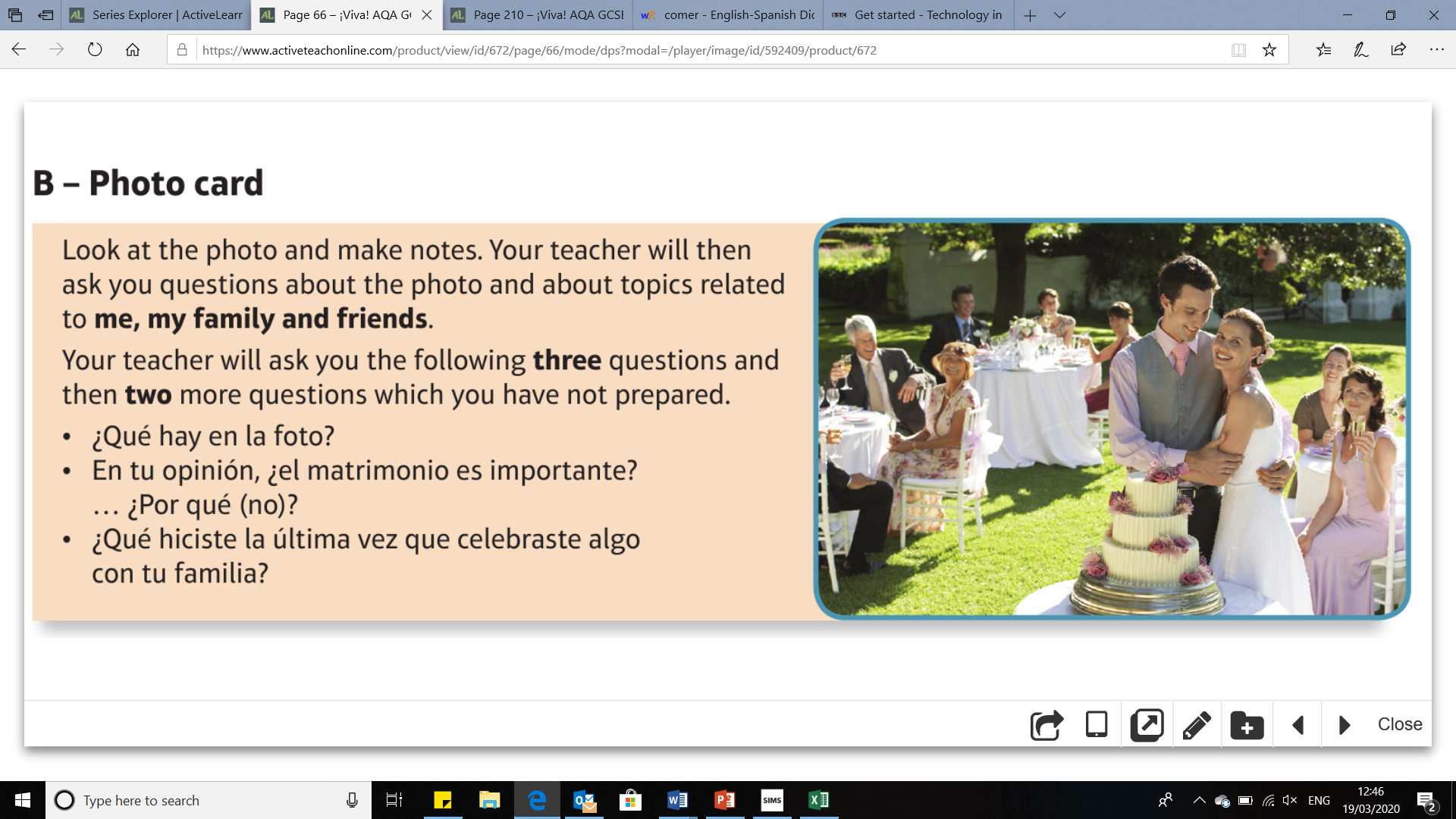 Now, think about what surprise questions could come up. Remember that all three tenses will eventually come up – which one is missing so far? Try preparing an answer to a question you think could come up.BITESIZE:Now, please work through the activities in the “Relationships with family and friends” module on BBC Bitesize: https://www.bbc.co.uk/bitesize/guides/z4wf92p/revision/1 There are 7 pages of activities, including new vocab, listening tasks, and a test. It can also be found by searching BBC Bitesize -> Secondary -> GCSE -> AQA -> Relationships with family and friends.Palabras							               (Pages 7071)¿Qué aplicaciones usas? 				What apps do you use?Uso … para… 					I use … (in order) to…ver mis series favoritas 				watch my favourite seriesorganizar las salidas con mis amigos 		organise to go out with my friendscontrolar mi actividad física / 				monitor my physical activity / mylas calorías 						calorie intakecontactar con mi familia 				get in touch with my familychatear con mis amigos 				chat with my friendsLa tengo desde hace … meses. 			I’ve had it for … monthsEs una aplicación buena para… 			It’s a good app for…buscar y descargar música 				looking for and downloading musicpasar el tiempo / el rato 				passing the timesacar / editar / personalizar fotos 			taking / editing / personalising photos 		compartir / subir fotos 				sharing / uploading photosestar en contacto 					keeping in touchconocer a nueva gente 				meeting new peoplesubir y ver vídeos 					uploading and watching videoschatear y mandar mensajes 				chatting and sending messagesEs / No es… 						It is / It isn’t…una red social 						a social networkamplio/a 						extensivecómodo/a 						convenientdivertido/a 						funnecesario/a 						necessarypeligroso/a 						dangerouspráctico/a 						practicalrápido/a 						quickfácil de usar 						easy to usepopular						popularútil 							usefulgratis 							freeun canal de comunicación 				a channel / means of 												communicationuna pérdida de tiempo 				a waste of timeSoy / Es adicto/a a… 					I am / He/She is addicted to…Estoy / Está enganchado/a a… 			I am / He/She is hooked on…Lo único malo es que… 				The only bad thing is that …te engancha 						it gets you hooked¿Qué estás haciendo? 				What are you doing?Estoy… 						I am…actualizando mi página de 				updating my Facebook page	Facebookeditando mis fotos 					editing my photosEstás / Está / Están… 				You are / He/She is / They are…escuchando música 					listening to musicesperando a (David) 					waiting for (David)descansando 						relaxingpensando en salir 					thinking about going outpreparando algo para merendar 			preparing something for tearepasando para un examen 				revising for an examtomando el sol 					sunbathinghaciendo footing 					jogginghaciendo el vago 					lazing aboutleyendo 						readingviendo una peli 					watching a filmescribiendo 						writing¿Quieres salir conmigo? 				Do you want to go out with me?No puedo porque… 					I can’t because…está lloviendo 						it’s rainingtengo que… 						I have to…salir 							go outvisitar a (mi abuela) 					visit (my grandmother)cuidar a (mi hermano)					look after (my brother)hacer los deberes 					do homeworkquiero… 						I want to…subir mis fotos a… 					upload my photos to…quedarme en casa 					stay at home¡Qué rollo! 						What a pain!¿A qué hora quedamos? 				What time shall we meet?¿Dónde quedamos? 					Where shall we meet?en la Plaza Mayor 					in the main squaredebajo de 						underneathdetrás de 						behinddelante de 						in front ofenfrente de 						oppositeal lado de 						next to¿Qué te gusta leer? 					What do you like reading?los blogs 						blogslos tebeos / los cómics 				comicslos periódicos 						newspaperslas revistas 						magazineslas poesías 						poemslas novelas de ciencia ficción 			science fiction novelslas novelas de amor 					romantic novelslas historias de vampiros 				vampire storieslas biografías 						biographies¿Con qué frecuencia lees? 				How often do you read?cada día / todos los días 				every daya menudo 						oftengeneralmente 						generallyde vez en cuando 					from time to timeuna vez a la semana 					once a weekdos veces al mes 					twice a monthuna vez al año 					once a yearnunca 							never¿Qué es mejor, 					What is better,leer en papel o en la red? 				reading paper books or online?Leer en formato digital… 				Reading in digital format…protege el planeta 					protects the planetno malgasta papel 					doesn’t waste papercansa la vista 						tires your eyesdepende de la energía eléctrica 			relies on electricityte permite llevar contigo miles 			allows you to take thousands of de libros 						books with youcuesta mucho menos 					costs a lot lessfastidia porque no hay 				is annoying because there is nonumeración de páginas 				page numberingLos libros electrónicos / Los e-books… 		Electronic books / E-books…son fáciles de transportar 				are easy to transportson más ecológicos / baratos 			are more environmentally-friendly /									cheaperno ocupan espacio 					don’t take up spaceUna desventaja es… 					One disadvantage is…el uso de batería 					the battery useMe gusta / prefiero… 					I like / I prefer…tocar las páginas 					to touch the pagespasar las páginas a mano 				to turn the pages by handescribir anotaciones 					to write notesleer horas y horas 					to read for hours and hoursun ratón de biblioteca 				a bookwormun fan del manga 					a manga fanun libro tradicional 					a traditional bookun libro de verdad 					a real bookLa familia 						Familyel padre / la madre 					father / motherel padrastro / la madrastra 				step-father / step-motherel hermano / la hermana 				brother / sisterel hermanastro / la hermanastra 			step-brother / step-sisterel abuelo / la abuela 					grandfather / grandmotherel bisabuelo / la bisabuela 				great grandfather / great grandmotherel tío / la tía 						uncle / auntel primo / la prima 					male cousin / female cousinel sobrino / la sobrina 					nephew / nieceel marido / la mujer 					husband / wifeel hijo / la hija 						son / daughterel nieto / la nieta 					grandson / granddaughtermayor / menor 					older / younger¿Cómo es? 						What is he/she like?Tiene los ojos… 					He/She has … eyesazules / verdes / marrones / grises 			blue / green / brown / greygrandes / pequeños / brillantes 			big / small / brightTiene el pelo… 					He/She has… hairmoreno / rubio / castaño / rojo 			dark brown / blond / mid-brown / redcorto / largo 						short / longrizado / liso / ondulado 				curly / straight / wavyfino / de punta 					fine / spikyTiene… 						He/She has…la piel blanca / morena 				fair / dark skinla cara redonda / alargada 				a round / oval facelos dientes prominentes 				big teethpecas 							frecklesLleva… 						He/She wears / has…gafas 							glassesbarba 							a beardbigote 							a moustacheEs… 							He/She is…alto/a / bajo/a 						tall / shortdelgado/a / gordito/a / gordo/a 			slim / chubby / fatcalvo/a 						baldmoreno/a 						dark-hairedrubio/a 						fair-hairedcastaño/a 						brown-hairedpelirrojo/a 						a redheadespañol / española 					Spanishinglés / inglesa 					Englishperuano / peruana 					PeruvianMide 1,60. 						He/She is 1m60 tall.No es ni alto ni bajo. 					He/She is neither tall nor short.(No) Nos parecemos físicamente. 			We (don’t) look like each other.¿Cómo es de carácter? 				What is he/she like as a person?Como persona, es… 					As a person, he/she is…optimista / pesimista 					optimistic / pessimisticsimpático/a / antipático/a 				nice / nastytrabajador(a) / perezoso/a 				hard-working / lazygeneroso/a / tacaño/a 				generous / meanhablador(a) / callado/a 				chatty / quietdivertido/a / gracioso/a / serio/a 			fun / funny / seriousfiel / infiel 						loyal / disloyalfeliz / triste 						happy / sadordenado/a / caótico/a 				tidy / chaoticenérgico/a / animado/a / tranquilo/a 			energetic / lively / calmpensativo/a 						thoughtfulcomprensivo/a 					understandinghonesto/a 						honestalegre 							cheerfulmolesto/a 						annoyingambicioso/a 						ambitiousegoísta 						selfishEstá feliz / triste. 					He/She is happy / sad.¿Te llevas bien con tu familia? 			Do you get on well with your family?(No) Me llevo bien con…porque… 			I (don’t) get on well with… because…me apoya 						he/she supports meme acepta como soy 					he/she accepts me as I amnunca me critica 					he/she never criticises metenemos mucho en común 				we have a lot in commonMe divierto con… 					I have a good time with…Me peleo con… 					I argue with…Nos llevamos superbién. 				We get on really well.Nos llevamos como el perro y el gato. 		We fight like cat and dog.Nos divertimos siempre. 				We always have a good time.¿Cómo es un buen amigo / 				What is a good friend like?una buena amiga?Un buen amigo es alguien que… 			A good friend is someone who…te apoya 						supports youte escucha 						listens to youte conoce bien 					knows you wellte acepta como eres 					accepts you as you arete quiere mucho 					likes / loves you a lotte da consejos 					gives you advicete hace reír 						makes you laughno te critica 						doesn’t criticise younunca te juzga 					never judges youConocí a mi mejor amigo/a… 			I met my best friend…Nos conocimos 					We met / got to know each otherNos hicimos amigos 					We became friendsNos hicimos novios 					We started going outconvivimos 						we lived togethernos casamos 						we got marriedEs el amor de mi vida. 				He/She is the love of my life.Tenemos … en común. 				We have … in common.nos gustan (las mismas cosas) 			we like (the same things)nos encantan (las películas) 				we love (films)